Texts Used in Spring 2016This survey was distributed to professors of students whom requested Accessible Instructional Materials in Spring 2016. There were 94 respondents. What class are you teaching? This was identified in the email that contained a link to this survey. (65 responses)AES 151AES 498Anth 213Arch 150ARCHY 369CASTR101Astro 101 BB Bio 355BBIO 293A - Scientific WritingBIOL220Biology 180BIS 325: Disability & Human RightsCHEM 162CHEM 237CHEM 242CHID 480 ACOM 301COM 340Dance 100Econ 201 BEpi 542EPI 549ESS 102ESS 495 - Intro to NASA ResearchGenST297 Inspiration From Contemporary ThinkersGH 523hstlac 289INFO 200INFX561.00A Visualization DsgnIntroduction to Drawing ART 190LING 200LING 400LING 480 A Topics in LinguisticsLIS 587LSJ 401Mass Media LawMath 125 DMath 300 CMath309DME 426MEDEX 469/569; MEDEX 472/572; MEDEX 462/562; MEDEX 475/575; MEDEX 455/555; MEDEX 459/559; MEDEX 461/561MKTG 335 B PRINCIPLES OF SELLINGMktg. 335 & 430NURS 404NURS 405 Care in Illness IINURS 410A - LEGAL ETHIC ISSUES (CRN: 17539)NUTR 241PHIL 332PHIL 401APHYS 432Psych 318ASOC 271SOC 300 FOUND SOC INQUIRYSocW588SP16 ASTR 150E - The Planets (online)SPHSC 534SPHSC 536Spring 2016 BIOL 220.00A - INTRO BIOL (CRN: 11352)Spring 2016 OCEAN 201.00A - INTRO OCEAN LAB (CRN: 17678)Spring 2016 PHYS 123.00B - WAVES (CRN: 18464)TCOM353TWRT 387URBDP 507 General Urban Planning LabURBDP 580AUrbdp598hWhich type of texts are you requiring students to read? (94 responses)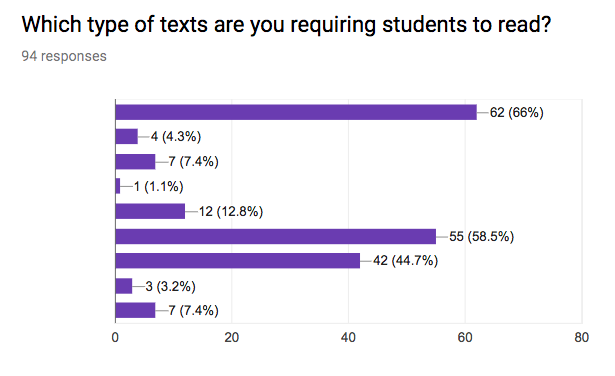 Are you using PDFs in this Spring 2016 course? (92 responses)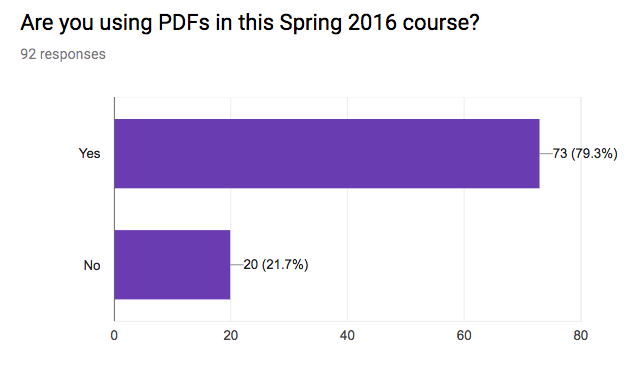 In what ways are you using PDF documents in this Spring 2016 course? (87 responses)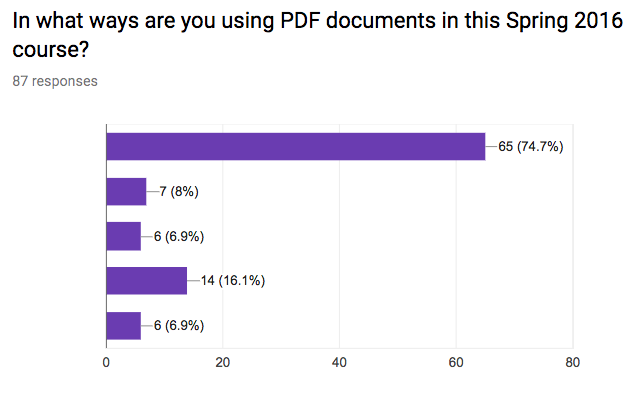 Where did you find the PDFs used in this Spring 2016 course? (87 responses)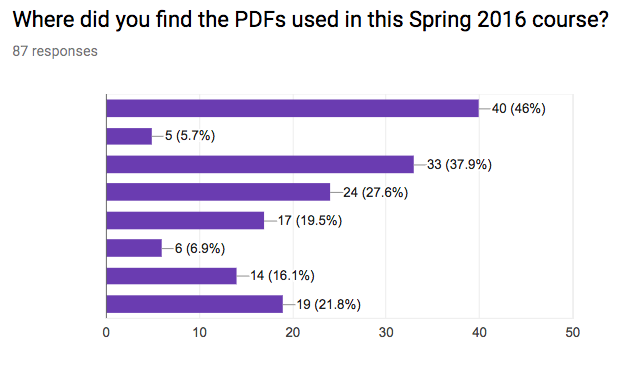 Once you found a PDF you wanted to use, please indicate if you did any of the following: (84 responses)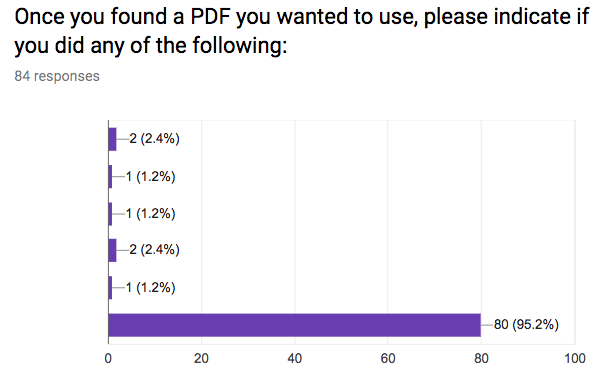 Did you use the built-in PDF Accessibility checker in Adobe Acrobat software? (94 responses)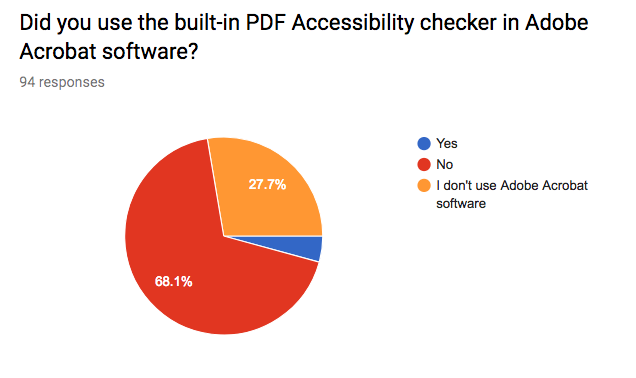 In what ways are you using Microsoft Word documents in this Spring 2016 course? (91 responses)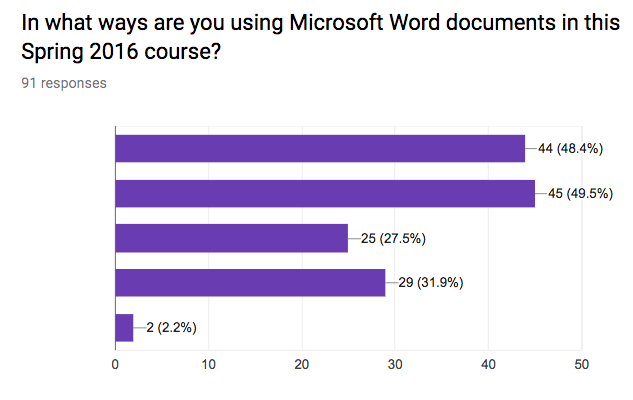 Where do you typically find Word documents you use in class? (87 responses)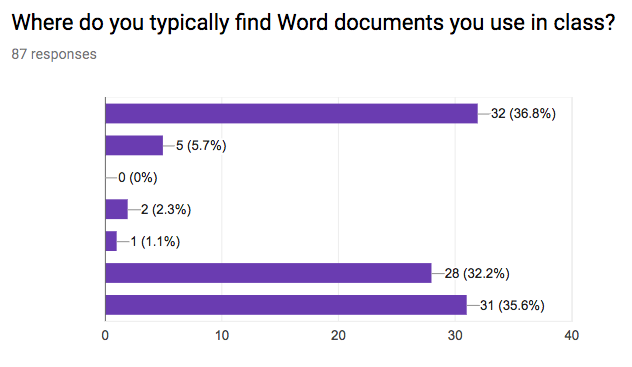 When you created a Word document, please indicate if you did any of the following: (94 responses)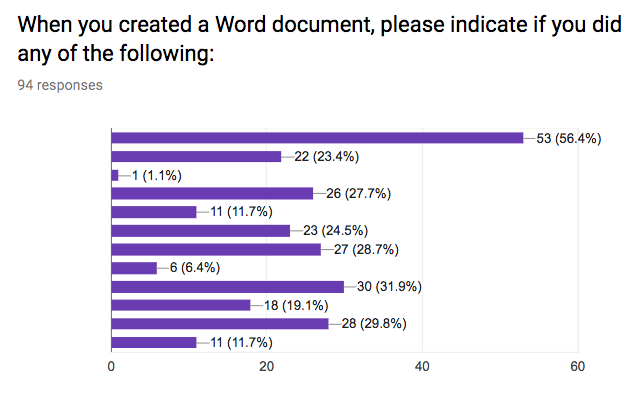 Do you know what heading styles are in MS Word? (94 responses)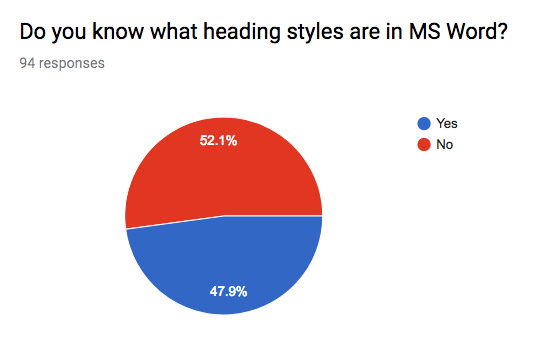 Do you regularly use heading styles in MS Word? (94 responses)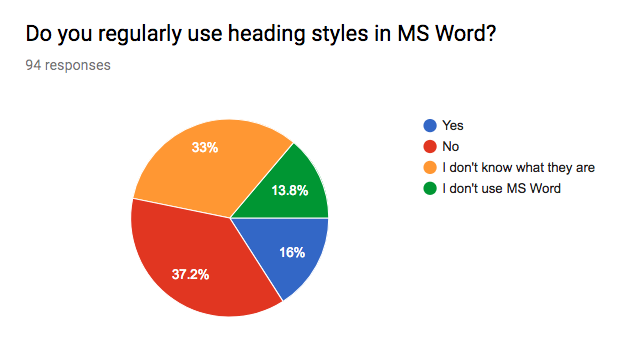 Do you use the built-in Accessibility checker in Microsoft Word software? (94 responses)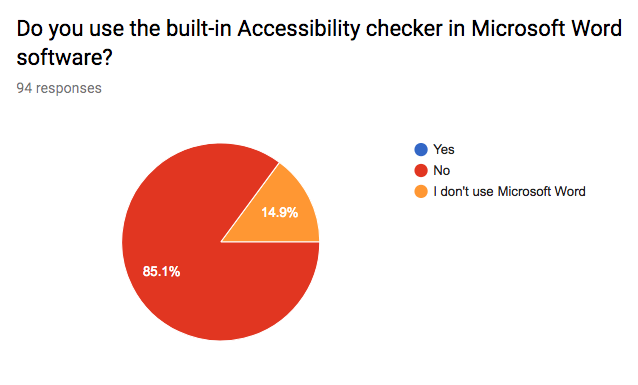 Have you been asked to provide accessible files to a student with a disability before? (94 responses)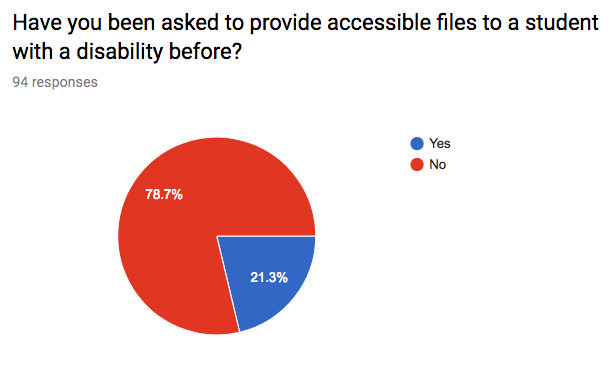 Do you know what a screen reader is? (94 responses)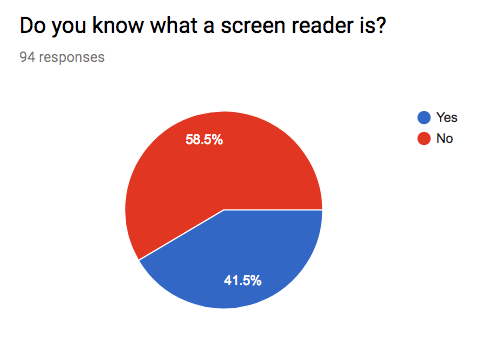 Do you know what text-to-speech is? (94 responses)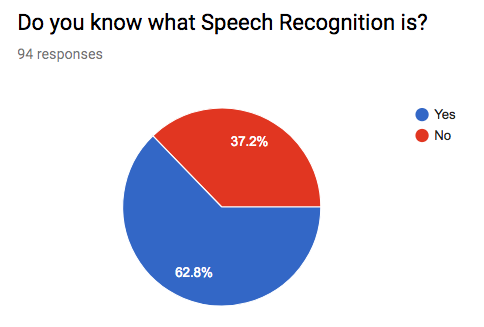 Do you know what Optical Character Recognition is? (94 responses)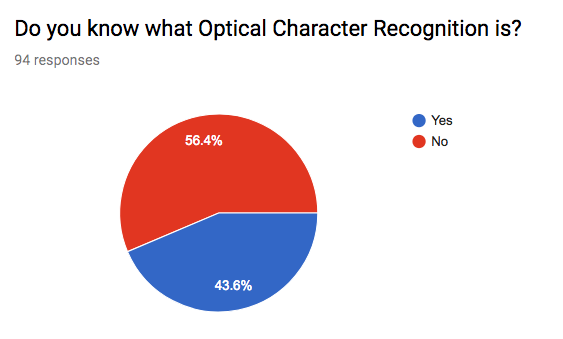 Do you know what Speech Recognition is? (94 responses)Have you ever referenced the http://www.washington.edu/accessibility/ page for document accessibility guidance? (93 responses)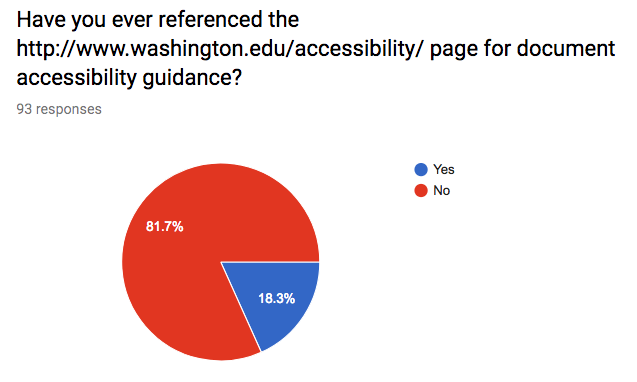 What type of training resource would you most likely use to learn more about creating/finding accessible files? (94 responses)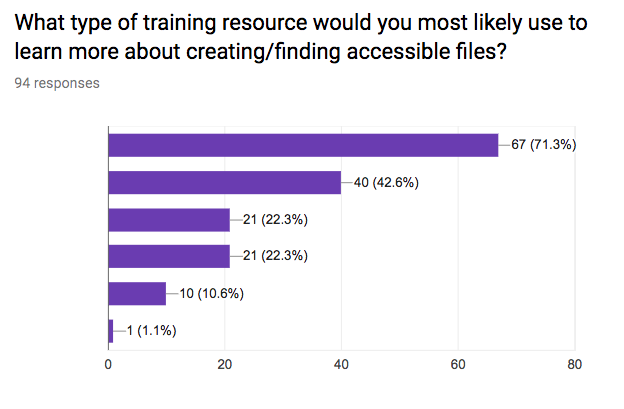 ValueCountTextbook(s)62Articles (several digital files)55Websites42Articles (physical handouts)12Option not listed7Coursepack, Reader (a physical collection of articles)7Novel(s)4I don't require reading in this class.3Coursepack, Reader (a single digital file that contains a collection of articles)1ValueCountYes73No20ValueCountHave students read PDFs (e.g. journal articles, instructions)65Have students create PDF (e.g. to submit an assignment)7Have students complete a PDF (e.g. a handout or worksheet)6I am not using PDFs in this Spring 2016 course14Option not listed6ValueCountsaved from previous quarters40online journals33hardcopies of texts that are scanned24Option not listed19internet searches17I am not using PDFs in this Spring 2016 course14publishers6other instructors5ValueCountattempt to copy/paste text from the PDF into another file2check the alternate text of images1save the PDF as a word document1use Optical Character Recognition to convert image text into copy/paste-able text2check and/or add tags1I did none of the options80ValueCountYes4No64I don't use Adobe Acrobat software26ValueCountRequire students to read Word document (e.g. instructions, example paper)44Require students to create Word document (e.g. a paper)45Require students to complete a Word document (e.g. a handout or worksheet)25I'm not using Word documents29Option not listed2ValueCountsaved from previous quarters32other instructors5online journals0internet searches2publishers1I'm not using Word Documents in this Spring 2016 course28Option not listed31ValueCountuse bold, capitalization, different fonts, different colors to "structure" a document (e.g. organize sections of content)53insert images22insert alternate text for each image1insert tables26mark first row of a table as table headers11use the built-in features to create numbered lists or a bulleted list23save the word document as a PDF file27insert textboxes or WordArt6include URLs30include good link text for URLs (so the user knows where the URL is taking them before clicking on it)18I didn't create Word Documents for this Spring 2016 course28I did none of the options11ValueCountYes45No49ValueCountYes15No35I don't know what they are31I don't use MS Word13ValueCountYes0No80I don't use Microsoft Word14ValueCountYes20No74ValueCountYes39No55ValueCountYes67No27ValueCountYes41No53ValueCountYes59No35ValueCountYes17No76ValueCountStep by step instructions written in text online675 min (or less) videos on website4020 min (or less) phone call where you can see the instructor's computer screen2130 min in-person workshops2160 min in-person workshops10Demonstrations/Open House during faculty “boot camp”1